We’re going on a sound huntWe’re going on a sound hunt.We’re going to find a noisy one.What a beautiful day!We’re not scared.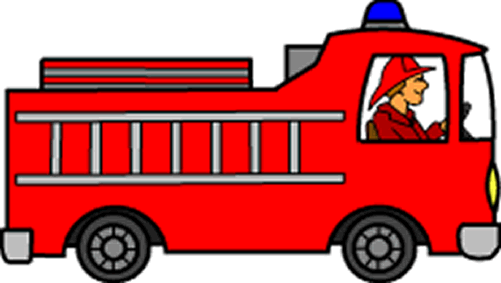 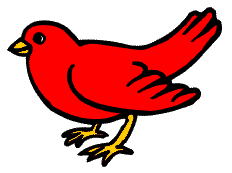 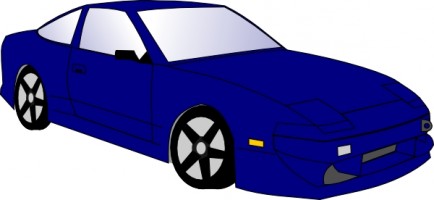 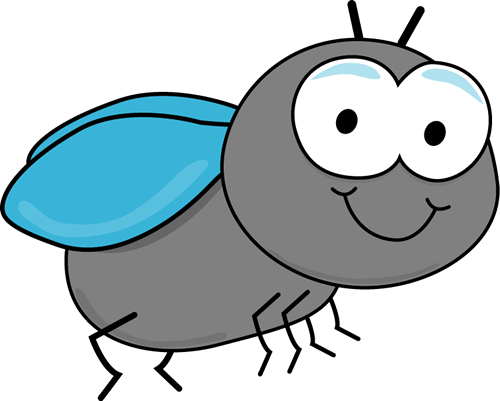 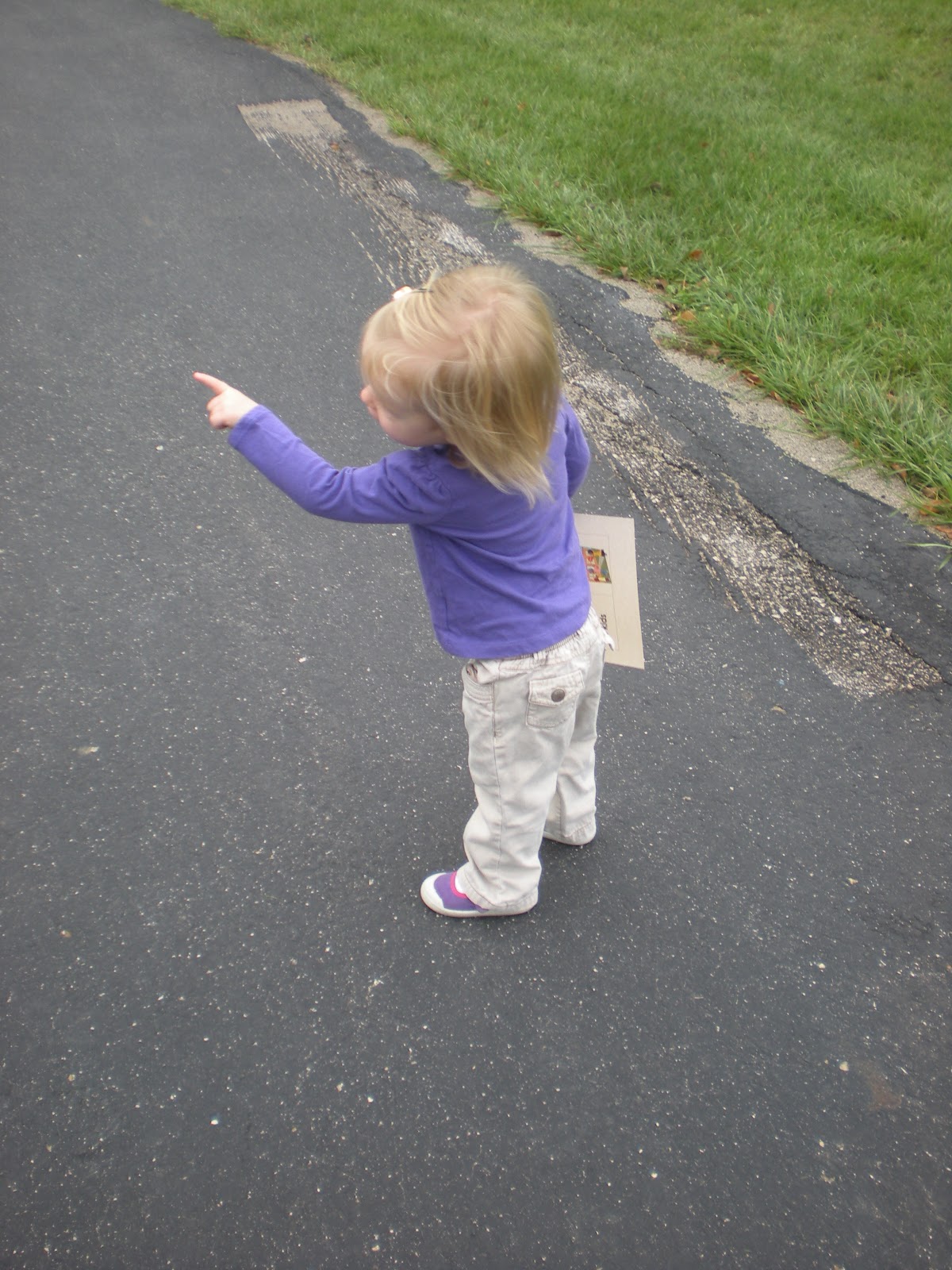 We’re Going on an Insect HuntWe’re going on an insect huntWe’re going to find a small one.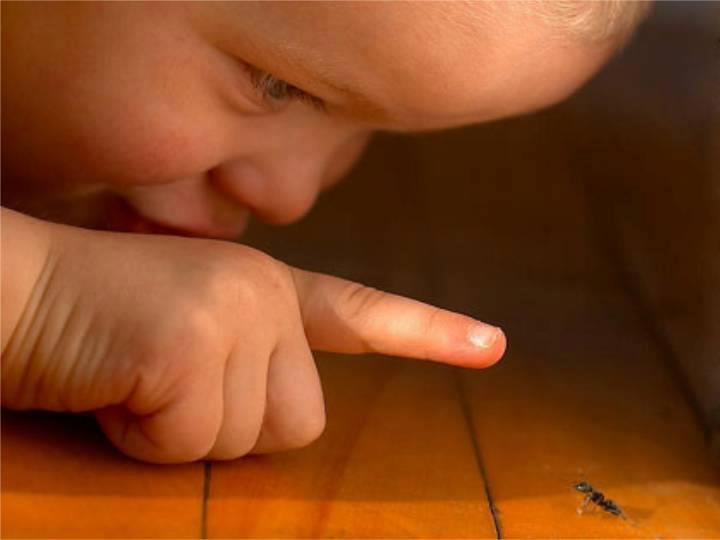 What a beautiful day!We’re not scared.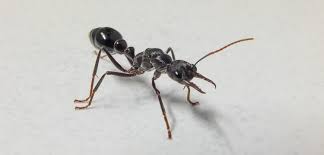 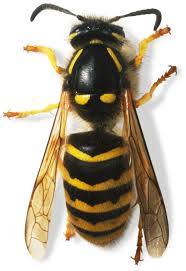 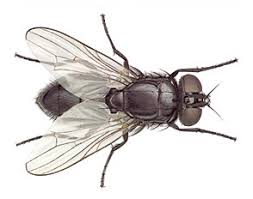 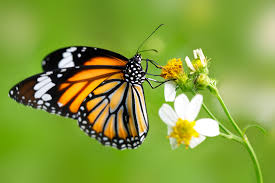 